Патриотические уроки мужества, посвященные параду Памяти                    7 ноября 1941 года  22 октября во 2-4 классах   прошел урок мужества, посвященный параду Памяти 7 ноября 1941 года,  под названием  «Моя Самара». Подготовила его классный руководитель  4 класса Курамшина С. П.. Ученица 4 класса Савинова Полина рассказала ребятам  о событиях , которые произошли в Самаре в начале войны и в наше время. Расшить представления детей помогла и презентация «Моя Самара». Ребята с огромным интересом разглядывали памятные медали, делились своими впечатлениями.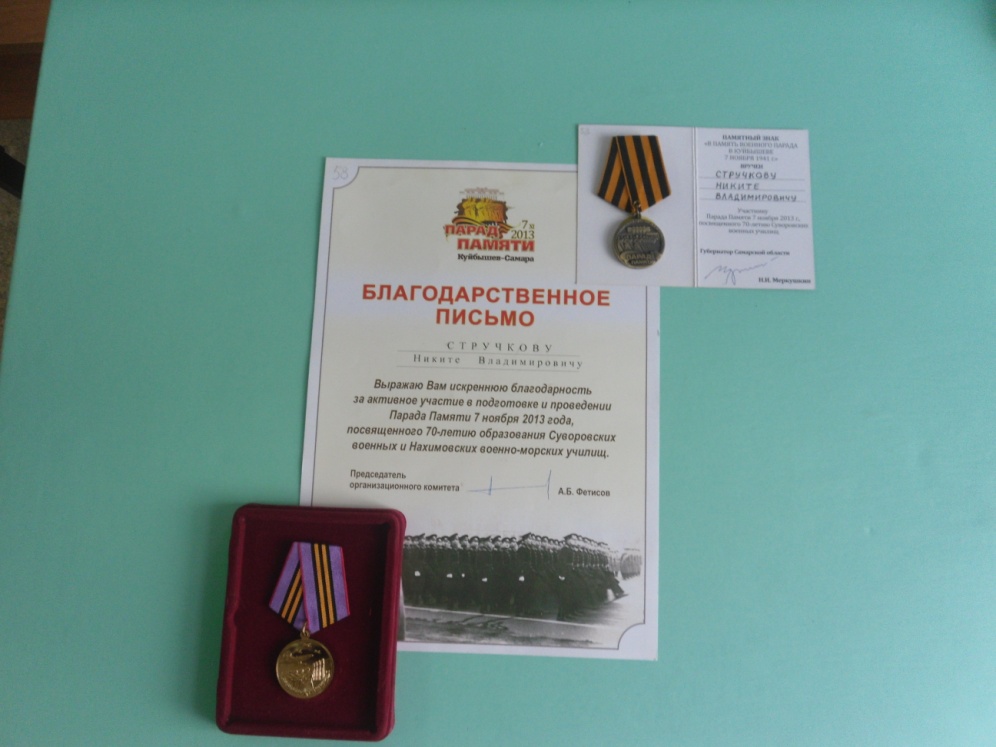 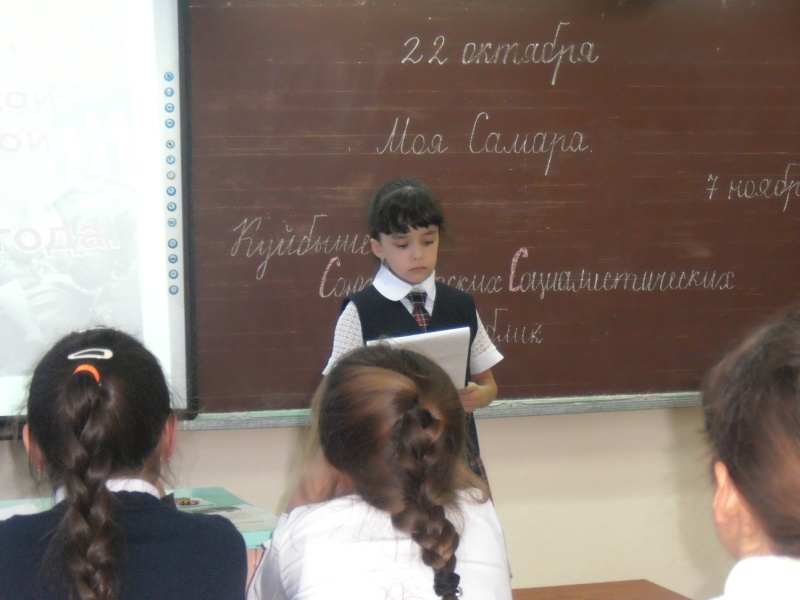 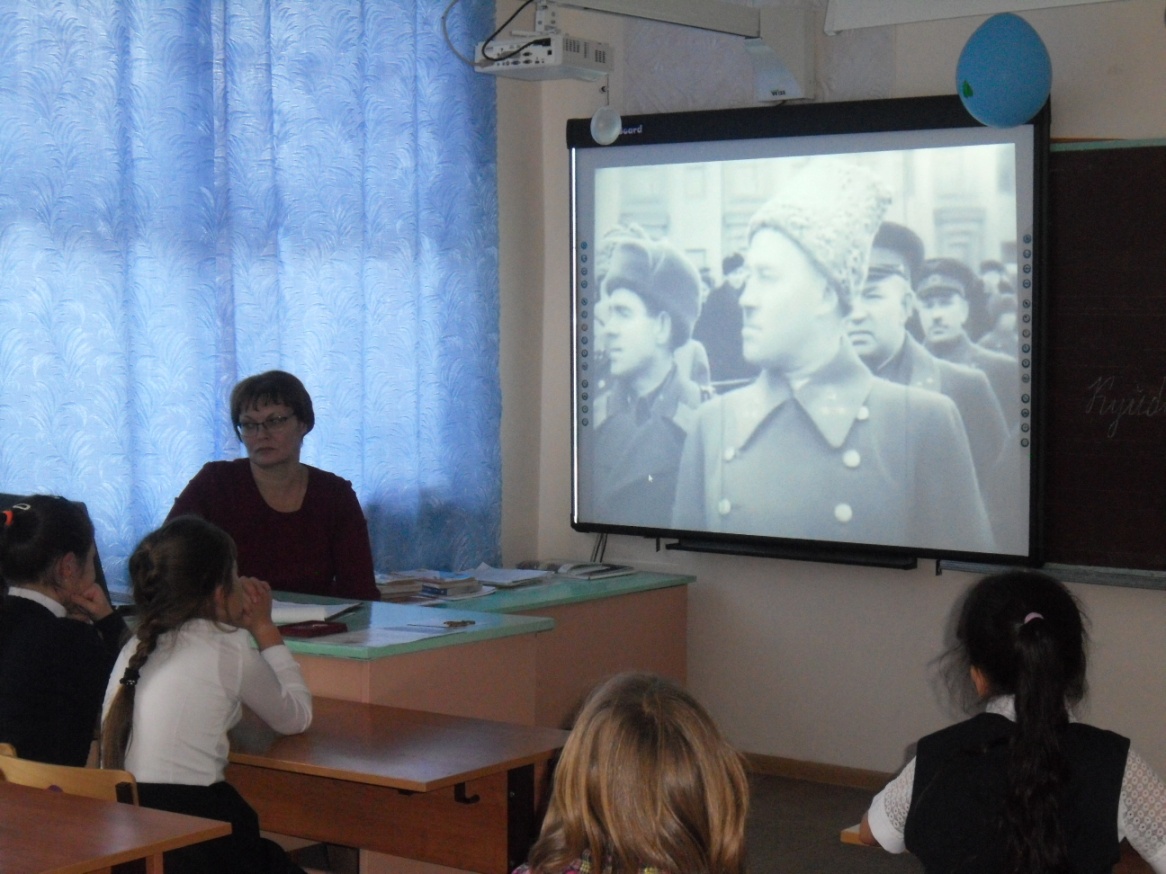 